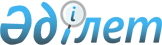 О внесении изменений в решение Ескельдинского районного маслихата от 30 января 2018 года № 25-165 "Об утверждении Правил оказания социальной помощи, установления размеров и определения перечня отдельных категорий нуждающихся граждан Ескельдинского района"
					
			Утративший силу
			
			
		
					Решение Ескельдинского районного маслихата Алматинской области от 26 сентября 2018 года № 38-237. Зарегистрировано Департаментом юстиции Алматинской области 8 ноября 2018 года № 4851. Утратило силу решением Ескельдинского районного маслихата области Жетісу от 6 декабря 2023 года № 16-50
      Сноска. Утратило силу решением Ескельдинского районного маслихата области Жетісу от 06.12.2023 № 16-50 (вводится в действие по истечении десяти календарных дней после дня его первого официального опубликования).
      В соответствии с пунктом 2-3 статьи 6 Закона Республики Казахстан от 23 января 2001 года "О местном государственном управлении и самоуправлении в Республике Казахстан" и постановлением Правительства Республики Казахстан от 21 мая 2013 года № 504 "Об утверждении Типовых правил оказания социальной помощи, установления размеров и определения перечня отдельных категорий нуждающихся граждан", Ескельдинский районный маслихат РЕШИЛ:
      1. Внести в решение Ескельдинского районного маслихата от 30 января 2018 года № 25-165 "Об утверждении Правил оказания социальной помощи, установления размеров и определения перечня отдельных категорий нуждающихся граждан Ескельдинского района" (зарегистрирован в Реестре государственной регистрации нормативных правовых актов № 4529, опубликован 2 марта 2018 года в Эталонном контрольном банке нормативных правовых актов Республики Казахстан) следующие изменения:
      В Правилах оказания социальной помощи, установления размеров и определения перечня отдельных категорий нуждающихся граждан Ескельдинского района утвержденных указанным решением: 
      пункты 2, 6, 7 изложить в следующей редакции: 
      "2. Основные термины и понятия, которые используются в настоящих Правилах: 
      1) государственная корпорация "Правительство для граждан" (далее – уполномоченная организация) – юридическое лицо, созданное по решению Правительства Республики Казахстан, для оказания государственных услуг в соответствии с законодательством Республики Казахстан, организации работы по приему заявлений на оказание государственных услуг и выдаче их результатов услугополучателю по принципу "одного окна", а также обеспечения оказания государственных услуг в электронной форме";
      2) специальная комиссия – комиссия, создаваемая решением акима района республиканского значения, столицы, района (города областного значения), по рассмотрению заявления лица (семьи), претендующего на оказание социальной помощи в связи с наступлением трудной жизненной ситуации;
      3) памятные даты – события, имеющие общенародное историческое, духовное, культурное значение и оказавшие влияние на ход истории Республики Казахстан;
      4) прожиточный минимум – необходимый минимальный денежный доход на одного человека, равный по величине стоимости минимальной потребительской корзины, рассчитываемой органами статистики Алматинской области;
      5) праздничные дни – дни национальных и государственных праздников Республики Казахстан;
      6) среднедушевой доход семьи (гражданина) – доля совокупного дохода семьи, приходящаяся на каждого члена семьи в месяц;
      7) трудная жизненная ситуация – ситуация, объективно нарушающая жизнедеятельность гражданина, которую он не может преодолеть самостоятельно;
      8) уполномоченный орган – исполнительный орган города республиканского значения, столицы, района (города областного значения), района в городе в сфере социальной защиты населения, финансируемый за счет местного бюджета, осуществляющий оказание социальной помощи;
      9) участковая комиссия – комиссия, создаваемая решением акимов соответствующих административно-территориальных единиц для проведения обследования материального положения лиц (семей), обратившихся за социальной помощью и подготовки заключений;
      10) предельный размер – утвержденный максимальный размер социальной помощи.";
      "6. Перечень памятных дат и праздничных дней для оказания единовременной социальной помощи:
      1) 15 февраля – День вывода советских войск из Афганистана;
      2) 26 апреля – день Чернобыльской катастрофы;
      3) 9 мая – День Победы;
      4) 29 августа – Международный день действий против ядерных испытаний.";
      "7. Перечень категорий получателей и предельные размеры социальной помощи:
      1) участники и инвалиды Великой Отечественной войны – 76 месячных расчетных показателей; 
      2) лица, приравненные по льготам и гарантиям к участникам Великой Отечественной войны – 26 месячных расчетных показателей; 
      3) лица, приравненные по льготам и гарантиям к инвалидам Великой Отечественной войны – 26 месячных расчетных показателей;
      4) другие категории лиц, приравненные по льготам и гарантиям к участникам Великой Отечественной войны – 26 месячных расчетных показателей;
      5) граждане имеющие социально-значимые заболевания – 5 месячных расчетных показателей;
      6) дети-сироты и дети оставшиеся без попечения родителей обучающиеся на дневных отделениях в организациях высшего, технического и профессионального, после среднего образования Республики Казахстан без учета доходов, малообеспеченные семьи, имеющие в составе обучающихся детей на дневных отделениях в организациях высшего, технического и профессионального, после среднего образования Республики Казахстан, со среднедушевым доходом, не превышающим величину прожиточного минимума, установленного по области, предшествовавшем кварталу обращения за назначением социальной помощи – 500 месячных расчетных показателей в пределах средств, предусмотренных бюджетом на текущий финансовый год;
      7) при причинении ущерба гражданину (семье) либо его имуществу вследствие стихийного бедствия или пожара – 200 месячных расчетных показателей на семью;
      8) лица, освобожденные из мест лишения свободы – 15 месячных расчетных показателей;
      9) лица, состоящие на учете службы пробации – 15 месячных расчетных показателей.
      Ежемесячная социальная помощь участникам и инвалидам Великой Отечественной войны в размере 3 месячных расчетных показателей.
      Основаниями для отнесения граждан к категории нуждающихся при наступлении трудной жизненной ситуации являются:
      1) основания, предусмотренные законодательством Республики Казахстан;
      2) причинение ущерба гражданину (семье) либо его имуществу вследствие стихийного бедствия или пожара либо наличие социально значимого заболевания;
      3) наличие среднедушевого дохода, не превышающего порога, в однократном отношении к прожиточному минимуму по области.
      Специальная комиссия при вынесении заключения о необходимости оказания социальной помощи руководствуются перечнем категорий получателей социальной помощи.". 
      2. Контроль за исполнением настоящего решения возложить на постоянную комиссию Ескельдинского районного маслихата "По социальнной защите населения, образованию, здравоохранению, спорту, сфере культуры и делам молодежи".
      3. Настоящее решение вступает в силу со дня государственной регистрации в органах юстиции и вводится в действие со дня его первого официального опубликования.
					© 2012. РГП на ПХВ «Институт законодательства и правовой информации Республики Казахстан» Министерства юстиции Республики Казахстан
				
      Председатель сессии Ескельдинского районного маслихата 

Г. Нам

      Секретарь Ескельдинского районного маслихата 

К. Алпысбаев
